Harris Federation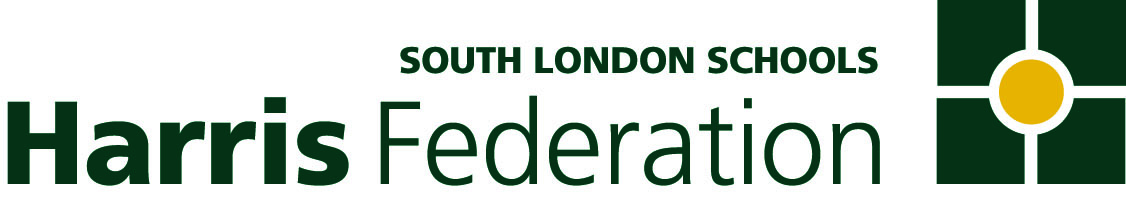 BTEC National Portfolio Cover SheetINTERIM FEEDBACK SHEET – TO BE COMPLETED DURING COMPLETION OF ASSIGNMENTRECORDING EVIDENCE AGAINST EACH CRITERIA FROM THE GRADING GRIDUnit 10 – The Human Body	Student ______________________________Assessor Signature ___________________________________________ Date ______________Student Signature ___________________________________________ Date ______________RECORDING EVIDENCE AGAINST EACH CRITERIA FROM THE GRADING GRIDUnit 10 – The Human Body	Student ______________________________Assessor Signature ___________________________________________ Date ______________Student Signature ___________________________________________ Date ______________RECORDING EVIDENCE AGAINST EACH CRITERIA FROM THE GRADING GRIDUnit 10 – The Human Body	Student ______________________________Assessor Signature ___________________________________________ Date ______________Student Signature ___________________________________________ Date ______________RECORDING EVIDENCE AGAINST EACH CRITERIA FROM THE GRADING GRIDUnit 10 – The Human Body	Student ______________________________Assessor Signature ___________________________________________ Date ______________Student Signature ___________________________________________ Date ______________RECORDING EVIDENCE AGAINST EACH CRITERIA FROM THE GRADING GRIDUnit 10 – The Human Body	Student ______________________________Assessor Signature ___________________________________________ Date ______________Student Signature ___________________________________________ Date ______________Candidate NameUnit TitleUnit 10 – The Living BodyUnit Number1Date IssuedAssessor(s)Date DueDate SubmittedAssessment Decisions:Have you completed a grading grid evidence sheet (see overleaf)YesNoAssessment Decisions:Have you annotated within the student’s work where the criteria are covered eg, P1, M2 etcYesNoGrading DecisionPass / Merit / DistinctionP1, P2, P3, P4, P5, M1, M2, M3, M4, M5, D1, D2, D3, D4, D5Pass / Merit / DistinctionP1, P2, P3, P4, P5, M1, M2, M3, M4, M5, D1, D2, D3, D4, D5Pass / Merit / DistinctionP1, P2, P3, P4, P5, M1, M2, M3, M4, M5, D1, D2, D3, D4, D5Points Awarded25/30/35Assignment IV’d?YesHas interim feedback sheet been completed?Yes/NoHave witness statements and observation records been included (if relevant)?Yes/NoOverall assessor’s Feedback should be recorded below:Assessor  SignatureDateStudent SignatureDateFEEDBACK SESSION ONE:DATE ________________What task evidence has been produced  thus far?Interim assessment evidence – How is your work progressing? What is the quality of the work like?Are you presently working towards pass/merit/distinction levelFEEDBACK SESSION ONE:DATE ________________What task evidence has been produced  thus far?Interim targets for improvement:1)2)FEEDBACK SESSION TWO:DATE ________________What additional task evidence has been produced thus far?Interim assessment evidence – How is your work progressing? What is the quality of the work like?Student  is presently working towards pass/merit/distinction levelFEEDBACK SESSION TWO:DATE ________________What additional task evidence has been produced thus far?Final targets for improvement:1)2)Assessment CriteriaAchievedEvidence/Page No’s in the portfolioComments/Feedback/DateYou will have:P1 Outline the roles of enzymes as catalysts. Yes/NoAssignment 1Described the role of enzymes as a catalyst.M1Explain the factors that affect the way enzymes  functionYes/NoAssignment 1Explained how different factors affect the rate of activity of enzymes.D1Analyse data to identify the optimal conditions of two parameters that allow the functioning of an enzyme.Yes/NoAssignment 1Identified the optimal conditions of two parameters that allow the functioning of an enzyme. Assessment CriteriaAchievedEvidence/Page No’s in the portfolioComments/Feedback/DateYou will have:P2Carry out investigations into the structure and functionsassociated with the digestive, respiratory, circulatory and renal systemsYes/NoAssignment 2Described the structure and functions associated with the digestive, respiratory, circulatory and renal systems M2Explain the way therespiratory and circulatory systems interact to maintain cellular and                                                                                   body functionYes/NoAssignment 2Explained how the respiratory and circulatory systems interact together.D2Explain the consequences for the human body when one of these systems failsYes/NoAssignment 2Explained the consequences of what happens when one of these systems fails.P3Identify the components of a simple reflex arcYes/NoAssignment 3Identified the components of a simple reflex arc M3Describe the differencebetween the somatic and  autonomic                                  nervous systemYes/NoAssignment 3Described the difference between the somatic andautonomic nervous system.D3Give possible causes of failure of the nervous system andexplain the consequencesYes/NoAssignment 3Described possible causes of failure of the nervous system and explained the consequences.P4Identify the function of the  main endocrine                                                                                    glandsYes/NoAssignment 4Labeled diagram showing the functions of the main endocrine glandsM4Describe the way hormones  coordinate               body functionsYes/NoAssignment 4Described the way hormones coordinate body functions.D4Assess the differencebetween the way hormonescoordinate body functionsand the way the nervoussystem coordinates body functionsYes/NoAssignment 4Explained the difference in the way body functions are coordinated by the nervous system and the endocrine system.P5Identify the structure andfunctions of the male andfemale human reproductive  system.Yes/NoAssignment 5Identified the structure and functions of the male and female human reproductive systemsM5Explain the process ofhormonal control of the  female            reproductive     cyclesYes/NoAssignment 5Explained the process of hormonal control of the female reproductive cycles.D5Explain the way conception iscontrolled using replacementhormones.Yes/No	Assignment 5Explained the way conception is controlled using replacement hormones